Tuesday November 17, 2015Fitchburg Public Library	Meeting Minutes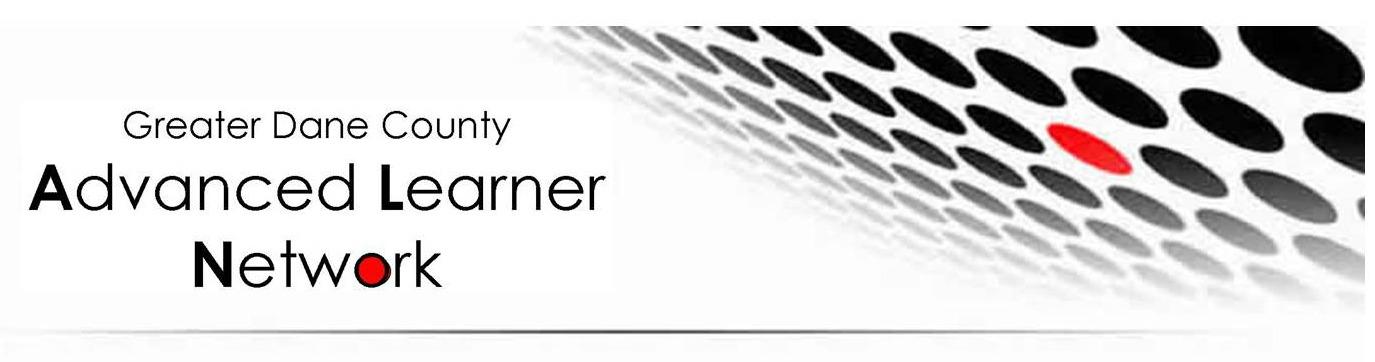 8:00 – 8:30	WELCOME, NETWORKING		Welcome:  Laura Borsecnik2015-16 Registration Forms for GDCALN should already be submitted.  Please make sure to submit any late registration forms ASAP as we are finalizing student competitions now!Laura acknowledged Amy Miller who was awarded the WATG Coordinator of the Year for 2015 at the WATG conference in November.  8:30 – 9:30	Chrystyna Mursky- Educational Consultant for Gifted and Talented, AP and IBState UpdateStrategic Assessment Resources (Formally Balanced Assessment )	See Handout attached - Strategic Assessment SystemWI DPI  http://dpi.wi.gov/strategic-assessment  Reminder the state test is not intended to make decisions about students- formative assessment in the classroom is!There are 3 parts to a strategic assessment- formative, interim and summativeFormative PracticesQuickly inform instructionSpecific Immediate FeedbackDaily ongoing instructional strategiesStudent/Classroom CenteredInterim (Standardized)Assessments are designed to benchmark and progress monitorby providing multiple data points across timethrough periodic diagnostic/ common assessmentsthat are grade level/school centeredand that answer what progress students are making? Did the instruction/program work?SummativeEvaluate LearningCumulative SnapshotsStandardized AssessmentsSchool District/State CenteredAre the students meeting the standards?  How successful was the instruction/program?JAVITS Grants- $1.1 million over the next 3 years)Expanding Excellence Project Need16.8% of all WI students scored “Advanced” on the 2013-14 8th grade math WKCE4.7% of students eligible for Free/Reduced lunch scored advanced on the 2013-14 8th grade math WKCE12 % excellence GAP3 districts are part of the Grant ProjectKenosha, Milwaukee. RacineCollaboration, Assessment and Instruction - How do we address?  StrategyWe wanted to create systems that would address it.Chose RtI as a way to approach the gapHigh Quality Instruction- U-STARS PLUS- designed to look for underserved populationsBalanced Assessment- U-STARS PLUS/TOPSCollaboration (U-STARS Plus Family packets, Academic parent teacher teamsTrain District and state level leadership cadres, convene state -wide strategic planning committee https://www.cec.sped.org/Special-Ed-Topics/Specialty-Areas/Gifted/U-STARS-PLUS Resources available from Council of Exceptional Childrenhttp://imis.cec.sped.org/cec_prod/iCommerce/Store/StoreLayouts/DepartmentProductList.aspx?Category=Gifted&WebsiteKey=269141f1-45d0-49b9-9769-40de3a48419c http://fpg.unc.edu/node/5362 gcq.sagepub.com/content/early/.../0016986213506040 UW Whitewater will offer a GT cohort class for the participants in the GrantTimeline 3 year project PartnersUW Whitewater Wisconsin Disproportionality Technical Assistance Center, WI RtI CenterDr. Mary Ruth Coleman, DPI Title I and Special Education TeamsSLO’s Webb’s Depth of Knowledge Matrix  http://www.stancoe.org/SCOE/iss/common_core/overview/overview_depth_of_knowledge/dok_bloom.pdf Recall and Reproduction - where many lessons are focusedSkills and conceptsStrategic ThinkingExtended thinkingMake sure progress monitoring and expanded opportunities are ongoingState Superintendent requested over $1 million to gifted education - it did not make it past the governorNew state test Forward is a fixed form test (NOT out of grade level)Gifted and Talented Education grants will be out in March and are due in May.  The focus on the application must be student program that is ongoing.  Must connect back to standards in the classroom.  Can support PD for training.  GDCALN can apply for grants - our network is a 5013C organization which allows us to apply.   9:30 – 9:45	BREAK9:45 – 10:00	Organization Updates:WCATY  (Rebecca Vonesh and Marissa)Growing Early Minds - targeting 2nd and 3rd graders.  They can choose one class from a choice of 5.  (One is math)  Saturday Program - 10 hours of instructional timehttp://www.prgms.wcatyweb.com/index.php/school-year-programs/gem 50- 60 kids will be accepted for first programWCATY is still looking for instructors - contact Rebecca if interested  vonesh@wisc.edu    WCATY winter sessions coming up  http://prgms.wcatyweb.com/ WCATY was awarded a JAVITS grant - $2 million over 5 years.  working with Madison and Milwaukee schools/CESA 5 (Adams Friendship + )  and Green Bay Catholic SchoolsUW Whitewater- Pam ClinkenbeardNAGC Conference - you can see the presentationshttp://www.eventscribe.com/2015/nagc/aaSearchByDay.asp?h=Full%20Schedule&BCFO=P|G|W|NE|NWand browse the entire NAGC program from last week in Phoenix, AND download slides and handouts from any session that provided them.  Look for ours (w/ Amy Miller!) on GT in personalized learning, similar to our WATG talk but some new slides & a new handout.You can also download the “NAGC 2015” app Coordinator Course will be offered in the spring, Foundations course will be offered in the summer beginning late May.Scott and Pam will be doing a lot of JAVITS grants teaching (Professional Development) with grant awardees (Wisconsin’s Javits Gifted and Talented Students Education Act Grants 2015Project Abstracts from U.S. Department of EducationThe Wisconsin Department of Education, $376,983.  Expanding Excellence, a project of the Wisconsin Department of Public Instruction, seeks to mitigate the excellence gap that exists for low-income students and English language learners in three large urban school districts.  Specifically, this project seeks to expand the expertise of demonstration site staff regarding best practices in gifted education with a targeted emphasis on how to best meet the advanced learning needs of two groups of disadvantaged students: those who qualify for free or reduced price meals and English language learners. A larger goal is to increase identification rates and rates of high achievement among these populations to close the excellence gap. The goals of the project are in the areas of collaboration, assessment and instruction. To accomplish the goals, District Leadership Cadres and classroom teachers from twenty demonstration schools in three large urban school districts will be provided training in, among other things, analyzing data for disproportionality, implementing a Response to Intervention framework that includes services for high ability/high potential students, culturally responsive practices, USTARS~PLUS (a research-based program previously funded by Javits), content from a state approved Educator licensure program in gifted education, the Dual Capacity-Building Framework and AcademicParent Teacher Teams. The project will also train a State Leadership Cadre to scale up the models used in the demonstration sites statewide using a strategic plan created by multiple stakeholders. (Note: this award is for Year 1 of a three-year grant, pending ongoing funding.)The University of Wisconsin (WI) $466,902 proposes to address both the opportunities for andachievement of underrepresented gifted students in the state of Wisconsin through first increasing their access to sustained, high-quality gifted programming by scaling up “SmartSpaces,” a research-based systemic model of gifted instruction and community-building, and then leveraging this increased access to improve the students’ achievement in writing and reading.  Smart Spaces is an initiative of the Wisconsin Center for Academically Talented Youth (WCATY) at the University of Wisconsin–Madison that has served more than 30,000 of Wisconsin’s brightest students since 1991. Grant funds will be used to scale up tested, high-quality, and challenging curriculum modules targeting underrepresented students within the Response to Intervention (RtI) framework. Throughout 5 years of implementation, this project aims to serve approximately 600 middle school students, each of whom will receive one 4-week and one 9-week blended online WCATY RtI curriculum module per year over the course of 2 years.  Half of the students will come from 10 Milwaukee public schools.  The remaining students will come from Madison Metropolitan School District, Green Bay Area Catholic Schools, and rural schools in central Wisconsin.  The Wisconsin Center for Education Research (WCER) will conduct a rigorous, mixed-method evaluation of the impact of WCATY RtI modules on student achievement and engagement, as well as the nature of program implementation.(Note: this award is for Year 1 of a five-year grant, pending ongoing funding.)                                                                                                                                	 	10/21/15 At WATG and NAGC presentation on Personalized Learning- if you would like to be included on the WI group focused on Personalized Learning email Pam ClinkenbeardRaise Your Voices - Meet with Policy makers Regional Road trips on SaturdayPD for teachers and parents10:00 – 11:00	Conference UpdatesWATGEverything Gifted Under the Sun- Presentation AttachedMary Ruth Coleman presented on U-STARS, RtI within a Gifted FrameworkMany districts invited classroom teachers and found the conference was well received.  Invite teachers and counselors that would benefit and build capacity in our districtNAGCPowerPoint Presentation Attached11:10 – 11:30     BUSINESS MEETINGCall to Order:  10:47 amMinutes – Amy Millermotion to approve  minutes, Lucia Rowley, second Kristy Champion;  approvedTreasurer’s Report – Kristy Champion$16,000 in account with $6000 in saving accountKristy will be sending out invoices to districts that have not paiddiscussion regarding increasing College Matters Fee to $10 for 2016 to cover all costs.Motion to approve:  Janell Dorn second, Kathy Enstad;  approved                             STANDING COMMITTEE REPORTSGDC Professional Development – Lucia RowleyJanuary - Laurie Fellenz - Identification and programming for the Arts                             FUNCTION GROUPSSunshine – Sharon DalySent a card to Amy Miller for WATG Coordinator AwardRequest for Sharon to send a card to MMSD - Maureen Mensing - who received an NAGC Award for Outstanding Graduate StudentStudent Services PD planning – Amy MillerApplication has been completed for the http://www.wscaweb.org/2015-Conference-Home#.VktdCtKrTZ4The topic is Executive FunctionCommittee:  Pam Clinkenbeard; Mary Kennedy; Kitty VerKuilen;Kathy Enstad;   Amy Miller;                               STUDENT PROGRAM GROUPS  We are planning on sending a google survey at the end of year to gather feedback regarding all student programsYahara River Writers- see new handout for District Assigned numbers for submissions       http://www.gdcaln.org/yahara/  Math 24-  Meets -  http://www.gdcaln.org/math-24/      March 1st(North) and March 8th (South)Haiku- Carole will update website for 2016 submission informationMath Meet- http://www.gdcaln.org/math-meet/      still finalizing teams for competition.  Will have updated information out soon5/6  AND 7/8 Regional Math Meet Hosts:Archimedes:  Lake MillsEscher:  BeloitNewton: WaunakeeMitchell:  Sun PrairiePascal:  EvansvilleCurie:  PecatonicaFine Arts WeekendCollege Matters                              NEW BUSINESSUpcoming GDC ALN meetings:  Friday January 29 – YRW entries are DUE!Thursday March 10  Wednesday May 18Meeting Adjourned :  11:03 amRespectfully submitted:  Amy Miller, Secretary GDCALN